VISIT RIPLEY REQUEST FOR PROPOSALS: 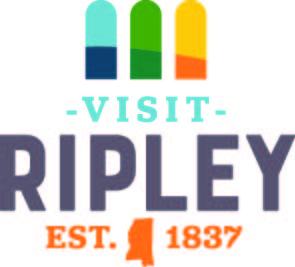 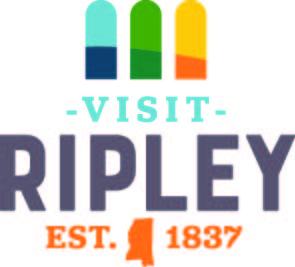 ADVERTISING AGENCY SERVICESTourism Industry Recovery, II Proposals due on or before 5:00 p.m. CDT on NOVEMBER 17, 2023.OBJECTIVEThis RFP has been issued to seek qualified firms who have a working knowledge of the tourism industry and can demonstrate the necessary experience to produce messaging and ad design and provide placement strategy for our leisure travel market. Although we intend to contract with the person/company that best meets the qualifications to complete the scope of work, VISITRIPLEY may terminate the negotiations if they are unsuccessful in reaching an agreement on all matters including the scope of work and cost.VISIT RIPLEY intends to contract with a qualified agency to support its continued recovery efforts, stemmed from the negative economic impacts of COVID-19. This contract will be funded through federal ARPA dollars for Mississippi Tourism Recovery, II. This RFP in no way commits VISIT RIPLEY to award a contract, to pay any costs in preparation of a proposal, or to contract for the goods and/or services offered. Although VISIT RIPLEY intends to contract with the person/company that best meets the qualifications to complete the scope of work, VISIT RIPLEY may terminate the negotiations if they are unsuccessful in reaching an agreement on all matters including the scope of work and cost.SCOPE OF SERVICESVISIT RIPLEY wishes to employ an outside agency to produce an overall creative strategy spanning at least 18 months, including destination marketing and messaging; design and creation of various collateral pieces, both for use as print and digital; and integrated marketing activities, including digital marketing, social media strategies, traditional print, broadcast media and others relevant components. The agency should recommend an overall media creation and placement strategy to clearly position VISIT RIPLEY to visitors as an affordable and attractive open destination for those who enjoy traveling, specifically in its top drive markets. It will be imperative to ensure that this scope of services adheres to any changing public health guidelines and is conveyed in an informed manner. The selected agency’s responsibilities will include the following: Develop marketing strategy, tactics and performance metrics. Oversee the development of all marketing materials to execute the marketing strategy. Create, Update, digitally publish, and print destination guides, brochures, sales kits, and other relevant Ripley marketing materialsCreate a portfolio of new marketing assets, including photos, videos, and testimonials, for use in promotional materials and sustainable travel campaign.Create campaigns for niche visitor segments based on behavior and travel trends (Faulkner enthusiasts, the blues, road trips, shopping getaways.). Work with VISIT RIPLEY to develop new tourism product, as determined. Create and promote “Stay & Play” packages.  Develop a campaign to attract visitors to each of VISIT RIPLEY’S defined markets.Execute digital, print, broadcast, and social media marketing campaigns through location and behavioral targeting. Target potential visitors searching for VISIT RIPLEY or a competing market through programmatic buys.Secure contracts with an Online Travel Agency (OTA) Create printed direct mailing pieces.Update and/or add in-market signage/kiosks at main attractions and hotels.Create and place billboard ads in key visitor markets. ABOUT VISIT RIPLEYVISIT RIPLEY is a research-driven destination management and marketing organization with annual collections of approximately $350,000, derived from the collection of a 2% lodging tax on the gross proceeds from hotel overnight room rental. DESTINATION WEBSITE: www.ripleymsmainstreet.comDESTINATION BACKGROUND & STATE OF ECONOMY VISIT RIPLEY is geographically located in the Northeast section of Mississippi.  Its population is approximately 5400. The COVID-19 pandemic significantly disrupted hospitality businesses, including hotels, restaurants, and small businesses.  Additionally, many tourism attractions experienced sharp declines in revenue and visitation.  AVAILABLE FUNDSBUDGET: VISIT RIPLEY will fund this contract at a minimum of $195,000. This budget is based on creative production, strategy execution, media planning and placement (both online and offline), media placement fees, account management fees, and out-of-pocket expenses. This budget will be implemented in phases over a three-year period, with year one requiring the largest amount of production. VISIT RIPLEY reserves the right to adjust both the budget and related services. BILLING: VISIT RIPLEY limits invoicing to one invoice per month. Each invoice should be on letterhead from the selected agency and include the month(s) for which payment is due as well as detail of work completed at the mutually agreed upon rate(s) or amount in the executed contract. NOTICE OF INTENT TO BIDThe Notice of Intent to Bid (Attachment 1) is non-binding; however, it ensures the receipt of all addenda related to this RFP. Proposals will be accepted only from applicants who submitted a timely Notice of Intent to Bid. Notice of Intent to Bid must be emailed by the deadline below with the subject line “Intent to Bid: Advertising Agency and Production Services” to ripleymainstreet@gmail.com. OFFICIAL CONTACTVISIT RIPLEY requests the proposer designate one person to receive all communications for clarification and verification of information related to this proposal. Please identify this point of contact on the Notice of Intent to Bid Form (Attachment 1).TIMELINEThis tentative timeline may be altered at any time at the discretion of VISIT RIPLEY and will be funded through federal ARPA dollars for Mississippi Tourism Recovery, II. SUBMITTAL REQUIREMENTS & DELIVERABLESYour response to this RFP must be submitted in the following format and labeled accordingly:A.  Statement of Qualifications – Provide a written statement of your firm’s qualifications for providing the work as described in the Scope of Work.B.  Tourism Experience – Provide a written statement of your involvement in the tourism industry, specifically with DMO clients, industry memberships and resources.  C.  Organization, Ownership and ManagementName, address and telephone of the entity that will be contracted with and all trade names to be used.Name, address and telephone numbers of the organization’s principal officers and other owners.D.  Organization’s Structure and ExperienceOrganizational chart of company, including any subcontractors who will work with VISIT RIPLEY. Total number of employees including full time, part time and contract workers.Short history of the company, especially as it relates to work in the tourism sector.Summary of employees who will work on the account including their name, title, a short summary of their qualifications and their main role in working with VISIT RIPLEY.Hours of operation that staff will be available and any satellite offices.Experience as it relates to messaging, ad design, and placement strategy. No more than three relevant case studies should be provided, including project goals with measurable KPIs and results. Creative work should be included for each case study.E.  Client InformationCurrent clients in declining order of size.Name your two most recent past clients and reason for termination.Name any travel/tourism clients and their current status.F.  Account Gain and LossIndicate if the agency has had a contract terminated for non-performance over the last five years with either litigation determining the agency at fault or no litigation due to inaction on part of the organization.List of accounts gained over the last two years and why your organization was awarded the work.Three references that are current accounts with contact names, email and phone numbers.E. Conflict(s) of Interest - The proposer must declare and provide details of any actual, potential or perceived conflict(s) of interest.F. Certification Form – Certification Form (attachment 2) must be signed and accompany all RFP Response submissions. G. Budget - Please provide a proposed budget based on a full year of activities, strategy execution, account management, out-of-pocket expenses, and estimated costs related to hosting media that correspond to those detailed in your proposal. Please base your proposed budget on the 12-month period.CONDITIONS OF PARTICIPATIONSubmittals in response to this request and respondents' participation in the process shall be at no cost or obligation to VISIT RIPLEY. VISIT RIPLEY reserves the right to, at any time, abandon or terminate its efforts to contract for any or all of said services without any obligation to any respondent.Responses to this request and other materials submitted shall become the property of VISIT RIPLEY and will not be returned.Respondent shall not contact any VISIT RIPLEY personnel or staff after this request has been advertised, except to ask questions as specified below under "Respondent Questions." Such contact will be considered cause for disqualification.VISIT RIPLEY may waive any informalities or minor defects or reject any and all submittals. VISIT RIPLEY reserves the right to reject any submittal if the evidence submitted by, or investigation of, such respondent demonstrates that such respondent or its subcontractors, in VISIT RIPLEY 's opinion, is not properly qualified to carry out the obligations of the Contract or to complete the Work contemplated therein.All applicable laws, ordinances, and the rules and regulations of all governmental authorities having jurisdiction shall apply to the Contract throughout.This Contract is being funded through a grant provided to VISIT RIPLEY by the State of Mississippi as part of its ARPA State and Local Fiscal Relief Fund (SLFRF) allocation received from the U.S. Treasury Department. The SLFRF program places numerous obligations on recipients and subrecipients, which flow down to successful respondent. Each respondent is cautioned to carefully review the Supplemental Terms and Conditions which are a part of the sample contract and to ensure that all responsibilities and obligations are properly addressed.By executing a signature on the submittal, respondent certifies that:Neither the respondent, nor any of its team members, is currently debarred from submitting proposals or entering into contracts issued by any political subdivision or agency of the State of Mississippi or the Federal Government.No Federally appropriated funds have been paid or will be paid, by or on behalf of the respondent, to any person for influencing or attempting to influence an officer or employee of any agency, a member of Congress, an officer or employee of Congress, or an employee of a member of Congress in connection with the awarding of any Federal contract, the making of any Federal grant, the making of any Federal loan, the entering into of any cooperative agreement, and the extension, continuation, renewal, amendment, or modification of any Federal contract, grant, loan, or cooperative agreement.If any funds other than Federally appropriated funds have been paid or will be paid to any person for influencing or attempting to influence an officer or employee of any agency, a member of Congress, an officer or employee of Congress, or an employee of a member of Congress in connection with this Federal contract, grant, loan, or cooperative agreement, respondent shall complete and submit Standard Form LLL, "Disclosure Form to Report Lobbying," in accordance with its instructions.EVALUATION & SELECTIONVISIT RIPLEY will establish a committee to evaluate and rate all proposals based on the criteria prescribed (Attachment 3). SELECTION PROCESS – STEP 1Proposals meeting all requirements of the RFP will be evaluated by a review committee and ranked based on the following selection criteria. Top agencies will be chosen for Step 2.Tourism Industry Experience 		[15%]Qualifications to execute the plan of work, including costs of services	[60%]References from past clients		[10%]Evaluation of prior work		[15%]SELECTION PROCESS – STEP 2Top agencies will be invited to present, in person or via video conference, their suggested framework. Presentations will be ranked by the following criteria:Agency’s expertise in diverse but cohesive strategies for driving tourism demand. 	[60%]Ability to illustrate return on investment for suggested strategies.	[25%]Suggestions to address current and forecasted traveler sentiment.	[15%]SELECTION PROCESS – STEP 3A contract will be awarded to the organization whose proposal is determined to be the most valuable to VISIT RIPLEY, taking into consideration the criteria set forth in this RFP. Upon completing the selection process under this RFP, VISIT RIPLEY will notify the winning proposer and all other proposers who were not selected. VISIT RIPLEY’s evaluations of proposals are confidential and as such, VISIT RIPLEY is unable to respond to any questions and/or requests for information as to why a company was not selected.After awarding the contract, the schedule will include a period of collaboration between VISIT RIPLEY and the selected agency to define better, elaborate upon, and update the agency’s final Scope of Work and general Terms and Conditions. For the selected agency, an employee will be designated as your contact and will coordinate any materials needed or questions answered with all other VISIT RIPLEY employees.STANDARD CONTRACTFollowing is a copy of VISIT RIPLEY’s standard contract template to be referenced for this proposal. By responding to this request, the respondent is asserting its intent to accept the terms and conditions contained therein unless exceptions to the contract are provided as part of the respondent's submittal.DELIVERY REQUIREMENTSPlease submit your responses in hard copy and electronic format. All proposals should include a clear, concise narrative. The proposal format is open to presentation style but must include the aforementioned items. It is advised, but not required, to submit five printed proposals (5). Printed submissions must be marked "RFP: Public Relations Agency Services" and delivered to: Ripley Main Street Associationc/o Elizabeth Behm111 East Spring StreetRipley, MS 38663Electronic submissions should be provided in PDF format and sent to ripleymainstreet@gmail.com with the subject line: "RFP: Advertising and Production Agency Services.” Proposals may not be faxed. Submittals received in any manner not specifically set forth above shall not be accepted or considered. Submittals received after the deadline will not be considered. It is the responsibility of the respondent to ensure that the submittal is received by the specified deadline. The delivery date and time will be recorded upon receipt. VISIT RIPLEY will not be responsible for late or incomplete responses due to mistakes or delays of the respondent or carrier used by the respondent or weather delays. A postmark will not be considered proof of timely submission.QUESTIONSNote that all answers regarding questions and requests for clarification for this RFP will be responded to publicly, consistent with the schedule below to ensure that all respondents have the same information.RFP available to agencies.SEPT. 7, 2023Final day to submit questions regarding this RFP.NOV 17, 2023, by 5:00 p.m. CDTQuestions answered NOV 17, 2023 by 5:00 p.m. CDTProposals due by 5:00 p.m. CDT.NOV 17, 2023 by 5:00 p.m. CDTProposals evaluated by RFP committee.NOV 17-20, 2023Agency selected, and contract negotiations begin.NOV 21, 2023Work begins for a limited duration, decided in contract negotiations.JAN 1 , 2023